政令宣導因應「內政部指定地政類非公務機關個人資料檔案安全維護管理辦法」施行，請已備查之經紀業於111年6月1日前向主管機關辦理「經紀業個人資料檔案安全維護計畫及業務終止後個人資料處理方法」備查。逾期未申請備查者，依個人資料保護法第27條、第48條規定，限期改正，屆期未改正者，按次處新臺幤2萬元以上20萬元以下罰鍰。「經紀業個人資料檔案安全維護計畫及業務終止後個人資料處理方法」(範本)得至本局地政局-便民服務-書表下載-不動產經紀業項下下載填寫。https://landp.kcg.gov.tw/form.php?nid=384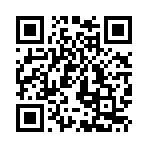 備查文件：1.不動產經紀業備查申請書2份。(勾選個人資料檔案…變更)2.經紀業個人資料檔案安全維護計畫及業務終止後個人資料處理方法2份。（逐頁蓋公司大小章）3.代理人身份證影本2份。(蓋代理人私章)備查方式：親送本局或郵寄至高雄市苓雅區四維三路2號7樓  (地政局地籍科 經紀業備查)如有問題，請洽07-3368333 #2542  #2627                         
高雄市政府地政局提醒您不動產經紀業備查申請書收件日期：　　　年　  　月　  　日　　　字號：　　　　　字第　　　　　　　　　　號不動產經紀業管理登記簿登錄號碼：　　　　　　　　　　　　　　　＝＝＝＝＝＝＝＝＝＝＝＝＝＝＝＝以上各項申請人免填＝＝＝＝＝＝＝＝＝＝＝＝＝＝＝一、受理機關：　高雄　縣（市）政府市政府地政局二、經紀業名稱：超強仲介股份有限公司　　      　　 所在地：高雄市苓雅區四維三路2號12樓　許可日期：　111 年　 1  　月　1  　日  　文   號：（111）高市地政籍字第11130111100號　 統一編號：　12345678      　　  　      電子郵件信箱：　　　　　　        消費者服務專線電話：07-1234567           網   址： 　　　  　　　           三、申請備查事由 （一）□經紀業設立備查         經紀人員數：　　　人（附件：經紀人員名冊）加入同業公會名稱：　　　　　　　　　　　 （二）□經紀業變更備查1.變更事項：□名稱變更　　   □所在地變更　　　　　     □組織型態變更  □組織解散或終止營業　     □經營型態變更　　　　     □營業項目變更  □加入之同業公會變更　     □僱用之經紀人員變更　     □遷入  □負責人、董事、監察人或經理人變更                    □停業  □經營國外不動產仲介或代銷業務變更                    □復業  ■個人資料檔案安全維護計畫及業務終止後個人資料處理方法變更 □其他：　　　      2.變更前事項內容：　　　　　　　　　　　　　　　　　　　　　　　　　　　 　3.變更後事項內容：　　　　檢附　個人資料檔案安全維護計畫及業務終止後個人資料處理方法　　　　　　　　　　　　　　　　　　　　 　　　  （三）□營業處所分設備查    □委託代銷契約（簽訂）備查（請載明「※」項）營業處所型態：□常態　　　□非常態（請加載「※」項）營業處所名稱：　　　　　　　　　　　　　　　　營業處所所在地：　　　　　　　　　　　　　　　　　　　　　　　　　　　設立日期：　　　年　　月　　日　經紀人員數：　　　人（附件：經紀人員名冊）※#非常態營業處所設立目的：　　　　　　　　　※#非常態營業處所設立期間：　　　年　　月　　日至　　　年　　月　　日止※代理銷售不動產名稱(建案名稱)：　　　　　　　　                   　※不動產所在地：　　　　　　　　　　　　　　　　　　　　　　　       ※#建造執照核發日期：    年    月    日；字號：                      ※銷售總金額：　　　　　　　元　  ※代理銷售戶(棟)數：＿ ＿＿＿      ※委託代銷期間：□　　　年　　月　　日至　　　年　　月　　日止□其他：＿＿＿＿＿                            （四）□營業處所變更備查（營業處所名稱：　　　　　 ）□委託代銷契約變更備查1.變更事項：□名稱變更　　　　□所在地變更　　 □僱用之經紀人員變更　□遷入　　　　　　□裁撤　　　　　 □設立目的變更　　　　□銷售總金額變更　□設立期間變更　 □代理銷售不動產名稱變更□建造執照（日期或字號）變更       □代理銷售戶(棟)數變更□委託代銷契約終止或解除           □委託代銷期間變更□委託代銷之營業處所變更           □其他：　　　　　 　　      2.變更前事項內容：　　　　　　　　　　　　　　　　　　　　　　　　　　　　3.變更後事項內容：　　　　　　　　　　　　　　　　　　　　　　　　　　　　四、負責人姓名：　王小明　　　電子郵件信箱：　　　　　　　　　　　聯絡電話：辦公室：　　　　　　　　住家：　　　　　　　　行動：　0912345678　　　　　　　戶籍地址：　高雄市苓雅區四維三路2號14樓　 　　　　　　通訊地址：　高雄市苓雅區四維三路2號14樓　　　　　　　　　　　　　　　　　　　　　　五、代理人姓名：　李大華  　　電子郵件信箱：　　　　　　　　　　　聯絡電話：辦公室：　　　　　　　　住家：　　　　　　　　行動：　0987654321　　　　　　　通訊地址：　高雄市苓雅區四維三路2號1５樓　　　　　　　　　　　　　　　　　　　　　　六、附繳文件1.　申請書2　　　　　　　　　 份（張）　2.個人資料檔案安全維護計畫及業務終止後個人資料處理方法 2份（張）3.代理人身分證影本  　　　　　 份（張）　4.　　　　　　　　　　　　　　 份（張）5.　　　　　　　　　　　　　　 份（張）　6.　　　　　　　　　　　　　　 份（張）7.　　　　　　　　　　　　　　 份（張）　8.　　　　　　　　　　　　　　 份（張）七、聲明事項1.申請書各欄所填資料（含附繳文件）均為真實，如有不實，願負法律責任。2.申請經紀業負責人、董事、監察人或經理人變更備查者，其變更後負責人、董事、監察人或經理人確無不動產經紀業管理條例第6條第1項各款規定情事。3.本申請案件確由經紀業負責人委託上列代理人辦理無訛。經紀業名稱章：　　　　　　　              負責人簽章：　　　　     　　　     代理人簽章：　　　　　　           中華民國111年　２月２９日備註：1.本申請書1式2份，應附繳文件請參考「不動產經紀業申請備查應附繳文件一覽表」。2.本申請書請採A4紙張，以直式橫書填載，其各項欄位大小得依實際需要自行調整。3.採網路申請者，經紀業名稱章、負責人簽章及代理人簽章部分，請使用工商憑證及自然人憑證作為網路身分認證，並依網路申請作業系統相關規定辦理。4.如申請委託代銷契約備查時，尚未設立非常態營業處所或尚未核發建造執照者，「#」註記之非常態營業處所之設立目的、期間或建造執照資訊，得免填載。審查結果（本欄申請人免填）